Челябинская региональная       Public organization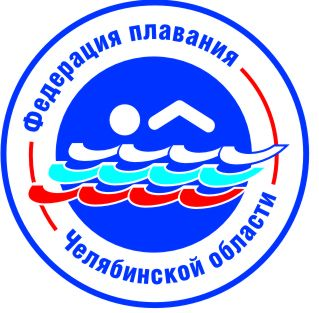 общественная организация«ФЕДЕРАЦИЯ ПЛАВАНИЯ SWIMMING FEDERATIONЧЕЛЯБИНСКОЙ ОБЛАСТИ»     OF CHELYABINSK REGIONРоссия, 454036, г. Челябинск	    8, Sverdlovsky trakt, 454036, RussiaСвердловский тракт, 8	   Phone/fax: 8(351) 7212789Тел/факс: 8(351) 7212789	   Протокол № 1 от 04.06.2022 г.очередного общего собраниячленов Челябинской региональной общественной организации «Федерация плавания Челябинской области»(далее по тексту – «Федерация»)Дата проведения очередного общего собрания: 04 июня 2022 года  Место проведения: 454031, г. Челябинск, 50-летия ВЛКСМ, д.14, каб.210, помещение Бассейна «Строитель»Начало регистрации членов Федерации: 14 часов 00 мин.Окончание регистрации: 15 часов 00 мин.Начало общего собрания: 15 часов 00 мин.Окончание общего собрания: 16 часов 00 мин.Форма проведения общего собрания: очнаяПо состоянию на дату проведения очередного общего собрания 04.06.2022 г. членами Федерации являются 29 человек.Присутствуют на очередном общем собрании:Члены Федерации:Галеев Валерий ФаритовичФилиппов Сергей БорисовичСимонов Олег СергеевичШведкая Ирина АнатольевнаПозднякова Татьяна АлександровнаПетрова Ольга БорисовнаЛильбок Иван АндреевичБондаренко Наталья ЮрьевнаБабенко Татьяна ИгоревнаПолонский Семен ИльичЯковенко Галина ЮрьевнаАрефьев Юрий БорисовичДымова Наталья ВячеславовнаКолесникова Дарья ВалерьевнаСычева Оксана АнатольевнаИванова Елена ГеннадьевнаВострякова Екатерина АлександровнаСереда Юрий МихайловичСереда Ольга МихайловнаБородин Олег ВикторовичЛевкина Елена ВладимировнаТишечкова Елена ВикторовнаРеферент Федерации: Самойлова Ольга ЮрьевнаКворум имеется, Общее собрание правомочно голосовать и принимать решения по вопросам повестки дня.Единогласно решили выбрать:Председателем общего собрания Президента Федерации Галеева Валерия Фаритовича, секретарем и лицом, ответственным за подсчет голосов общего собрания Самойлову Ольгу Юрьевну.Повестка дня:Согласование прохождения аккредитации в Министерстве по физической культуре и спорту Челябинской области в качестве региональной Федерации плавания.Утверждение отчета Президиума и Контрольно-ревизионной комиссии Федерации за 2020-2021 годы.Утверждение Положения «О членских взносах» Федерации.Утверждение Положения «О почетном члене Федерации».Утверждение «Программы развития вида спорта «плавание» в Челябинской области на 2022-2026 годы».Утверждение «Положения о порядке отбора спортсменов для включения их в состав спортивной сборной команды Челябинской области по плаванию.»РазноеПо первому вопросу повестки дня: Согласование прохождения аккредитации в Министерстве по физической культуре и спорту Челябинской области в качестве региональной Федерации плавания.Голосование: за - 22   против - 0  воздержался – 0Решение: пройти аккредитацию в Министерстве по физической культуре и спорту Челябинской области в качестве региональной Федерации плавания.По второму вопросу повестки дня: Утверждение отчета Президиума и Контрольно-ревизионной комиссии Федерации за 2020-2021 годы.Председатель контрольно-ревизионной комиссии Лильбок И.А. отчитался о поступлении и расходовании денежных средств Федерацией в период 2020-2021г.г., нарушений за указанный период не выявлено.Предложил: утвердить отчет Президиума и Контрольно-ревизионной комиссии Федерации за 2020-2021 годы.Голосование: за - 22   против - 0  воздержался – 0Решение: утвердить отчет Президиума и Контрольно-ревизионной комиссии Федерации за 2020-2021 годы.По третьему вопросу повестки дня: Утверждение Положения «О членских взносах» Федерации.Голосование: за - 22   против - 0  воздержался – 0Решение: Утвердить Положение «О членских взносах» Федерации.По четвертому вопросу повестки дня: Утверждение Положения «О почетном члене Федерации».Голосование: за - 22   против - 0  воздержался – 0Решение: Утвердить Положение «О почетном члене Федерации».По пятому вопросу повестки дня: Утверждение «Программы развития вида спорта «плавание» в Челябинской области на 2022-2026 годы».Голосование: за - 22   против - 0  воздержался – 0Решение: Утвердить «Программу развития вида спорта «плавание» в Челябинской области на 2022-2026 годы».По шестому вопросу повестки дня: Утверждение «Положения о порядке отбора спортсменов для включения их в состав спортивной сборной команды Челябинской области по плаванию.»Голосование: за - 22   против - 0  воздержался – 0Решение: Утвердить «Положение о порядке отбора спортсменов для включения их в состав спортивной сборной команды Челябинской области по плаванию.»По седьмому вопросу повестки дня: Разное.Выступил Галеев В.Ф.: предложил согласно п.3.2 Положения «О членских взносах» Федерации за активное участие и вклад в развитие спортивного плавания в Челябинской области освободить от  уплаты членских взносов за 2021 год Колесникову Дарью Валерьевну и Левкину Елену Владимировну.Голосование: за - 22   против - 0  воздержался – 0Решение: освободить от членских взносов за 2021 год Колесникову Дарью Валерьевну и Левкину Елену Владимировну.Председатель общего собранияГалеев В.Ф.                                                            ___________              ________                                                                                    (подпись)                   (дата)Секретарь общего собранияСамойлова О.Ю.                                                       ___________              ________                                                                                     (подпись)                   (дата)